…………………………………………………………			…………………………………………………………Name							Organisation…………………………………………………………			…………………………………………………………Straße							Straße…………………………………………………………			…………………………………………………………PLZ / Ort						PLZ / Ort…………………………………………………………			…………………………………………………………Geboren am		Telefon				Name des Fuhrparkleiters…………………………………………………………			…………………………………………………………Art/Hersteller/Typ					Erstzulassung…………………………………………………………			…………………………………………………………Amtliches Kennzeichen					Km - Stand…………………………………………………………			…………………………………………………………Fahrgestell-Nr.:						versichert bei…………………………………………………………			…………………………………………………………PS / KW / Hubraum					Treibstoffart			Ja	Nein						Ja	NeinZulassungsschein						Unfallbericht			Fahrtenbuch						Tankkarte				Verbandskasten						Warndreieck				Warnweste						Wagenheber				Ersatzrad						Werkzeug						Navigationssystem					Freisprechanlage				Handyhalterung						gültige Vignette				Bedienungsanleitung					Bedienungsanleitung			(Radio)							(Fahrzeug)Radiocode				 		Wartungsheft						Schlüssel		………………..			Reifen:			…………………………………….			    Anzahl						          Winter/SommerO.K	nicht O.K					O.K	nicht O.KScheibenwischanlage					Kühlerflüssigkeit			Frostschutz						Bremsflüssigkeit				Motoröl							Gurte				Standlicht						Abblendlicht			Fernlicht						Rücklicht			Nebelleuchten						Blinkanlage			Bremslicht						Kennzeichen									Parksensoren						Hupe				Klimaanlage						Fensterheber			Schiebedach						Spiegel				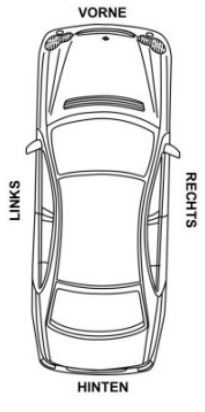 						neuwertiges Fahrzeug ohne Mängel & Schäden					…………………………………………………………………………………………………………					…………………………………………………………………………………………………………					…………………………………………………………………………………………………………					…………………………………………………………………………………………………………					…………………………………………………………………………………………………………									Ja	NeinEine Kopie des Protokolls wurde an den Fahrzeugnutzer ausgehändigt			…………………………………………………………………………………………………………………………………………………………………………….Unterschrift (Fahrzeugnutzer)			Ort/Datum		Unterschrift (Fuhrparkleiter)Übergebender:                                                                               Übernehmer:KraftfahrzeugFolgendes wurde vom Fahrzeugnutzer wieder retour gebrachtFolgende Punkte wurden mit dem Fahrzeugnutzer bei der Rücknahme überprüft:Das Fahrzeug hat zum Übernahmezeitpunkt folgende Schäden (bitte kennzeichnen & beschreiben):